El MV1 por programa de estudio debe presentarse en la solicitud en físico y en formato digitalconforme la siguiente tabla:Notas:1. Consignar el código del programa establecido en el formato de licenciamiento A4.Agregar las filas en función al número de programa de estudios declarado en el formato de licenciamiento A4.2. El nombre del medio de verificación debe ser el mismo  de la solicitud en físico y en formato digital.3. Folios hace referencia al rango de páginas donde se ubica el medio de verificación en la solicitud en físico.SUPERINTENDENCIA NACIONAL DE EDUCACIÓN SUPERIOR UNIVERSITARIA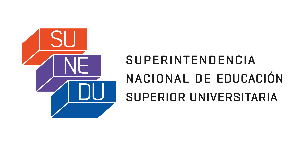 FORMATO DE LICENCIAMIENTO BB15NOMBRE DE LA UNIVERSIDADUNIVERSIDAD NACIONAL DE SAN CRISTÓBAL DE HUAMANGA.REPRESENTANTE LEGALDr. HOMERO ANGO AGUILAR.CONDICIÓN IIOferta educativa a crearse compatible con los fines propuestos en los instrumentos de planeamiento.COMPONENTE II.2Creación de nuevos programas de estudios en universidades existentes.INDICADOR 15Existencia de plan de financiamiento que demuestre la disponibilidad de recursos humanos y económicos para el inicio y sostenibilidad del nuevo programa de estudio a ofrecer.1. MEDIOS DE VERIFICACIÓN (MV)MV1:Plan de financiamiento del nuevo programa de estudio a ofrecer.2. CONSIDERACIONES PARA EL CUMPLIMIENTO DEL INDICADORSolo aplica para universidades existentes (con autorización definitiva, autorización provisional y con ley de creación)que desea ampliar su oferta  educativa con la creación de nuevos programas de estudios de pregrado y/o posgrado.La universidad debe presentar un Plan de financiamiento que demuestre la viabilidad y sostenibilidad del nuevo programa de estudios a ofrecer, precisando sus recursos económicos y humanos que soporten el mismo.El plan de financiamiento debe contar como mínimo con: flujo de ingreso, flujo de egresos, flujo económico, flujo de inversión, flujo financiero. Además, debe incluir el análisis de financiamiento para cada uno de sus programas, donde se indique las posibles fuentes de financiamiento para sus periodos proyectados. El Plan de financiamientodebe estar firmado por el responsable de su elaboración o por la autoridad competente de la universidad.CÓDIGO DE PROGRAMA DE ESTUDIOS1CÓDIGO DEL MEDIO DE VERIFICACIÓNNOMBRE DEL MEDIO DE VERIFICACIÓN2UBICACIÓN EN LA SOLICITUD(indicar folios correspondientes)3MV1MV1MV1MV13. OBSERVACIONES ADICIONALES DE LA UNIVERSIDAD